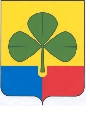 АДМИНИСТРАЦИЯ  АГАПОВСКОГО МУНИЦИПАЛЬНОГО РАЙОНАЧЕЛЯБИНСКОЙ ОБЛАСТИП О С Т А Н О В Л Е Н И Еот «_06 »февраля__  2012г. № _189____с. АгаповкаО внесении дополнений	 в постановлениеадминистрации Агаповского муниципальногорайона от 13.12.2010 г. № 1721 «О создании территориальной межведомственной рабочей группы»В соответствии с письмом Заместителя Губернатора Челябинской области  от 26.12.2011г. №05/ 6294 « О возможных мероприятиях по снижению влияния негативных  экономических и финансовых  тенденций на доходы областного и местных бюджетов»администрация Агаповского муниципального района ПОСТАНОВЛЯЕТ:1. Внести дополнения в приложение №2  к  постановлению администрации Агаповского муниципального района от 13.12.2010г. №1721                 «О создании территориальной межведомственной рабочей группы»:1.1.Дополнить план мероприятий рабочей группы пунктами 5,6 следующего содержания: «п.5.-работа по повышению собираемости земельного налога, налога на имущество физических лиц, а также эффективности использования муниципальной собственности ;п. 6.- работа «горячей линии» для населения по фактам  невыплаты заработной платы и применения «конвертерных» схем выплаты заработной платы».2. Утвердить перечень основных бюджетообразующих предприятий Агаповского района для проведения мониторинга по уровню поступлений налоговых платежей в областной и местный бюджеты (особенно по НДФЛ)  и страховым взносам в государственные внебюджетные фонды (Приложение №3)3. Отделу экономического развития (Каримова Н.И.) провести расчет эффективности использования собственной доходной базы.  Проанализировать имеющиеся резервы увеличения собственных доходов  местных бюджетов за счет повышения собираемости  налогов, устранения необоснованных льгот  предприятиям по земельному налогу, повышения эффективности использования муниципальной собственности.4. Администрациям сельских поселений оказывать содействие в части стимулирования проведения физическими лицами регистрации объектов недвижимости, фактически завершенных строительством,  для  вовлечение их в обложение налогом.    5. Контроль исполнения данного постановления возложить на первого заместителя главы Агаповского района  по общим вопросам (Скрыльникова О.Г.)Глава района                                                                                                 А.Н.ДомбаевКаримова Н.И2-15-5